ПРОТОКОЛ ЩОДО ПРИЙНЯТТЯ РІШЕННЯ УПОВНОВАЖЕНОЮ ОСОБОЮКНП «Кіцманський центр ПМД» 23.05. 2023                  	                                                                м. КіцманьКеруючись вимогами статті Закону України «Про публічні закупівлі», Постанови КМУ № 822 від 14.09.2020 «Про затвердження порядку формування та використання електронного каталогу» необхідно  відмінити запит ціни пропозиції на закупівлю Дизельне паливо (Євро 5), талон, поставка здійснюється через АЗС м. Кіцмань та Чернівецького району на суму 92000 грн. Ідентифікатор закупівлі  UA-2023-05-18-015914-aПричина відміни закупівлі: Допущено технічну помилку, яку виправити є неможливим, а саме в плані закупівлі найменування предмета зазначено «ДК 021-2015 (CPV) 09130000-9 - Нафта і дистиляти - бензин» в процедурі закупівлі помилково вказується «Дизельне паливо» ВИРІШЕНО:Відмінити закупівлю «Дизельне паливо (Євро 5), талон, поставка здійснюється через АЗС м. Кіцмань та Чернівецького району» на суму 92000 грн. Ідентифікатор закупівлі  UA-2023-05-18-015914-aОприлюднити на веб-порталі  Уповноваженого органу з питань публічних закупівель протягом одного робочого дня протокол про відміну  закупівлі електричної енергії.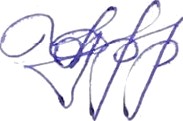 Уповноважена особа                                                       Аліна СОРОХАН